Развлечение для детей и родителей «Праздник воздушных шаров»Провела воспитатель:Петрова Е.С.2015г.Цель: создание праздничного настроения у детей; Задачи:- Содействовать развитию у детей двигательной активности, ловкости;- Создать условия для развития интереса к играм с воздушными шарами;- Воспитывать уважение к взрослым и помощь им. Материалы: -воздушные шары разных цветов – синие, красные, желтые, зеленые -клюшки-мешки 2 шт.: красный и синий-кегли-ориентиры-ворота-пластмассовые ведерки-аудиоаппаратура, флешкарта-сок в коробочках по числу детей-плитка шоколада-костюм для КарлсонаПредварительная работа:-Заучивание стихов о воздушных шарах-Разучивание танца «Вуги-вуги»Интеграция:-Социально-коммуникативное, физическое развитие. Ход развлечения:Действия проходят на участке детского сада. На участок вбегает Карлсон с воздушными шарами. Карлсон: Привет, друзья! Вы, меня узнали? Ответы детей Карлсон: Правильно, я Карлсон. Я смотрю, а вы здесь не одни, с вами еще и родители. Здорово, сегодня поиграем. Ребята, отгадайте загадку:Рвутся вверх они, играют, С тонкой нитки улетают. Это радость детворыРазноцветные … (шары) Карлсон: Конечно, это шары! Наш сегодняшний праздник так и называется: «Праздник воздушных шаров». Ребята, а вы, знаете стихотворения про воздушные шары? Выходят дети: 1 ребенок: Шарик, шарик Мой воздушный, Непоседа, непослушныйШарик- круглый, Шарик- гладкий, Шарик- легкий, Шарик- мягкий! 2 ребенок: Вправо шарик, Влево шарикМой светящийся фонарикДай, тебя я обниму, И к щеке своей прижму! 3 ребенок:Я на шарик нажимаюИз под рук он вылетаетВверх, но я его поймалК пальцу нитку привязал. 4 ребенокЛегкий шарик мой воздушныйДернул нитку непослушно, Оборвал, сказал: «Пока»И умчался в облака. 5 ребенокУ меня есть шар воздушныйЯркий, легкий и послушный. Я, когда гулять хожу, Шар за ниточку держу. 6 ребенокМой воздушный синий шарикДля меня совсем родной. Но вдруг ветер налетел, Шарик в небо улетел. Карлсон: Чтобы не было мне скучно, Я забаву отыщу:Я надую шар воздушный, И на волю отпущу. Карлсон раздает всем воздушные шары. - Ну, что отпустим. Вперед, полетели! Карлсон: Молодцы, ребята! А сейчас давайте поиграем. Но сначала нужно разделится на две команды. Игра называется «Кенгуру»Вы знаете кто это? Ответы детейКарлсон: Правильно, кенгуру носит в сумке своего детеныша. А теперь представьте, что вы «кенгуру» только вместо детеныша, вы будете между коленей зажимать шарик и прыгать до фишки, а обратно бегом, с шариком в руках и передаете следующему. Карлсон: Молодцы ребята, еще поиграем. Игра «Собери шары»У меня два мешка - один красный, а другой – синий. По моему сигналу вы начинаете их собирать. Первая команда - красные, вторая – синие. Карлсон: Отличная работа! Продолжаем веселиться! Ура! Игра «Змейка»По моей команде вы берете клюшку и толкаете ей шарик между кеглями, до фишки, затем возвращаетесь к своей команде, передавая предметы следующему. Карлсон садится на стул и ест шоколадку- Карлсон, что случилось? Почему ты ешь шоколадку? Карлсон: Я же играл! Энергию тратил! - Ну и чтоКарлсон: Я же могу похудеть. - Если ты будешь есть каждые 5 минут, то ты заболеешь обжорством и не сможешь играть вообще. Карлсон: Я все равно уже устал. Надо мне отдохнуть, подкрепиться. - Отдыхать можно и без шоколада. Сядь и отдохни. Карлсон: А сидеть скучно. - А ты потанцуй. Карлсон: А я тогда не отдохну. - А ты танцуй сидя. Карлсон: А как это? - Очень просто, повторяй за мной, Дети танцуют под песню «Вуги-вуги-окей! » повторяя движения за взрослыми. - Отдохнул? Карлсон: Отдохнул. У вас так весело и интересно. Давайте еще играть, а варенье можете убрать. Игра «Шар над головой»Сейчас, вы должны встать ровно и поднять руки над головой. У каждой команды свой шарик, по моей команде вы начинаете передавать шар сзади стоящему, последний игрок берет шар и встает перед первым, так продолжается пока все игроки не примут участие. Карлсон: Удачно, но одна команда была быстрее другой. Игра «Догони свой шар»Дети и родители выстраиваются в шеренгу. Дети бросают шар, а родители ловят шар своего ребенка и бегут снова на свое место. Игра «Загони шарик в ворота»Для игры необходимы шары и клюшки, ворота. Карлсон: Давайте еще одну игру и мне пора к себе на крышу. Эстафета «Перенеси шарик в ведерке»Необходимо пронести шар в пластмассовом ведерке до ориентира, обогнуть его и вернуться на место. Карлсон: Молодцы ребята! Какой веселый получился праздник, к сожалению, пора прощаться, но что за праздник без подарков! А в подарок я принес вам сок. Пейте на здоровье! До скорых встреч! - А тебе от нас баночка малинового варенья. До свидания! 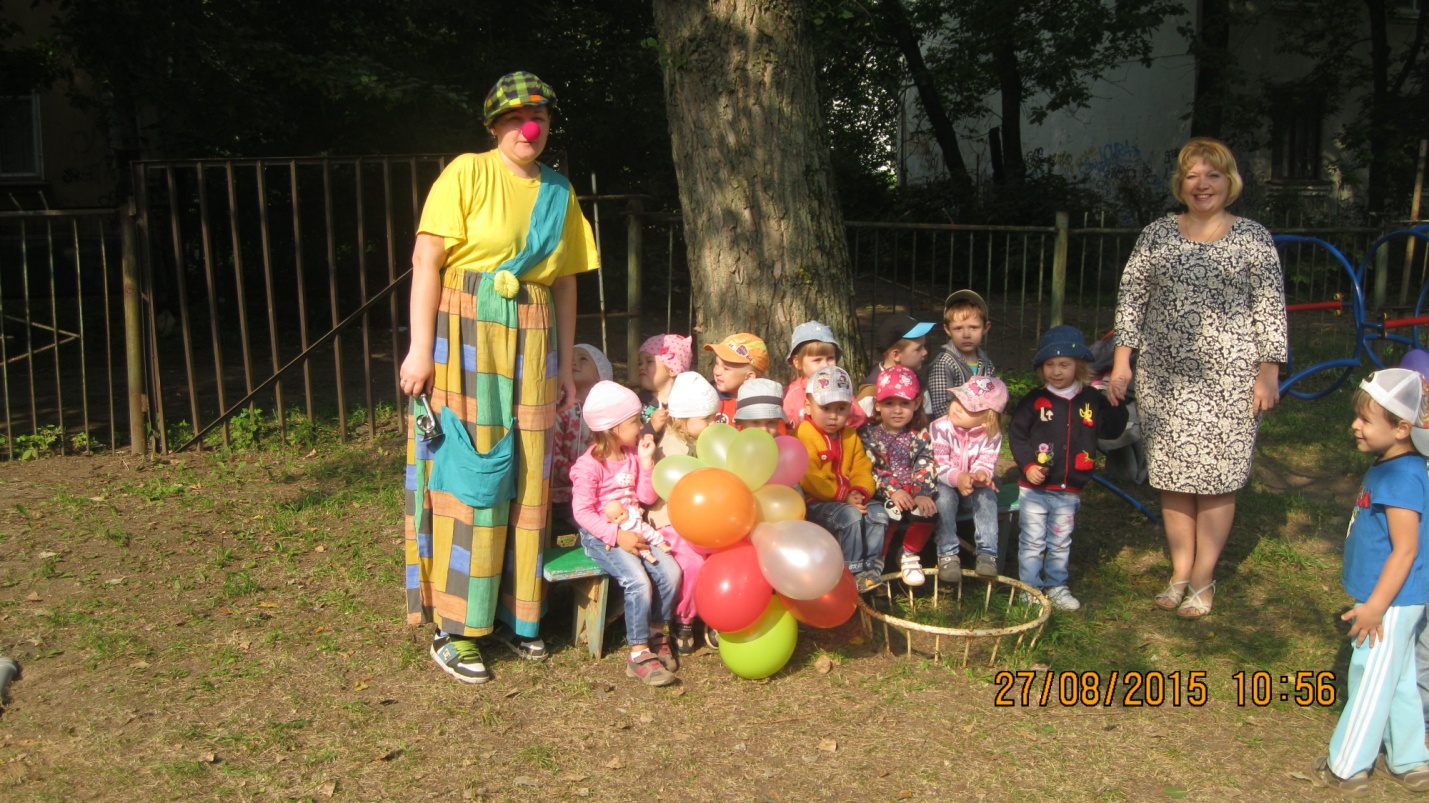 «Начинаем соревнования….»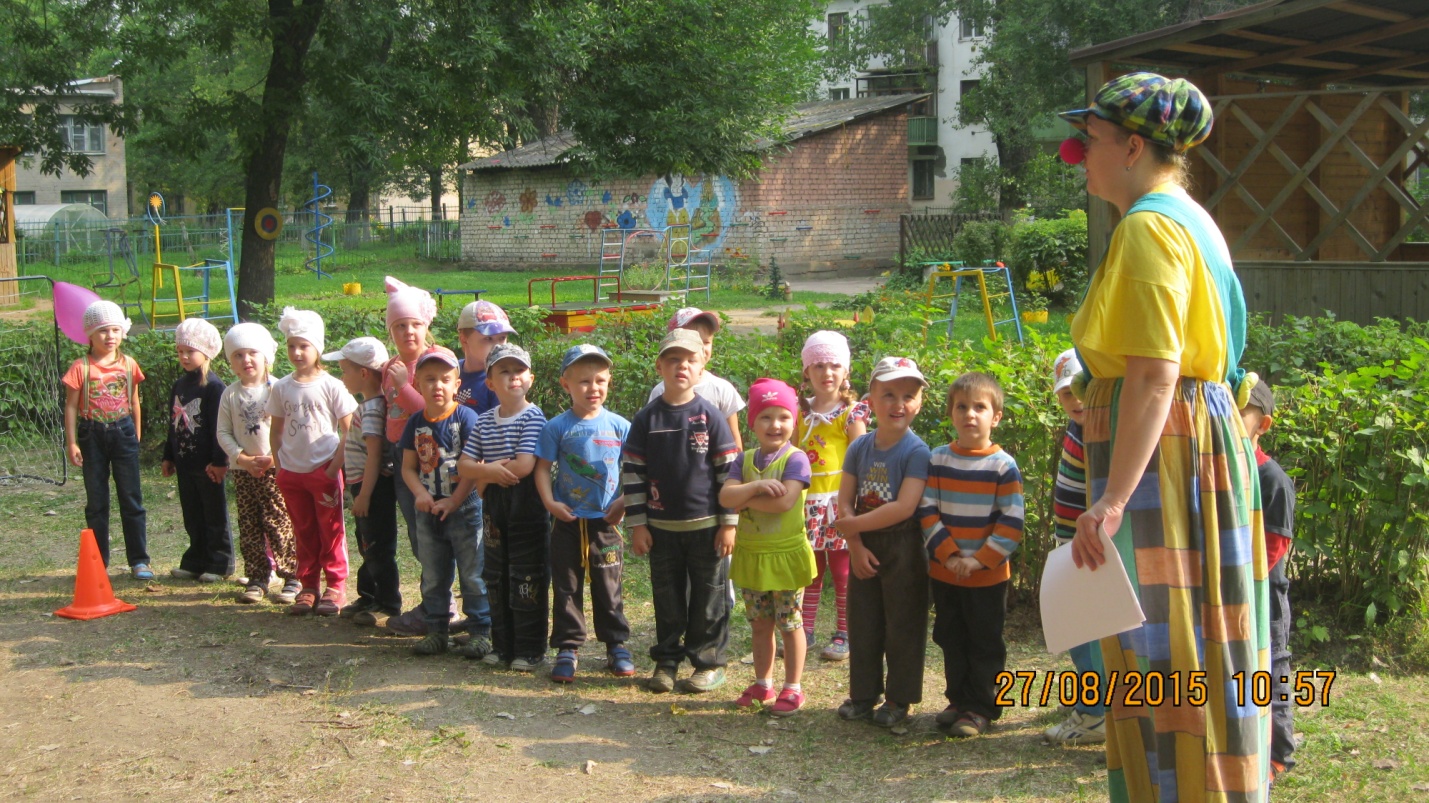 «Хоккей с воздушными шарами»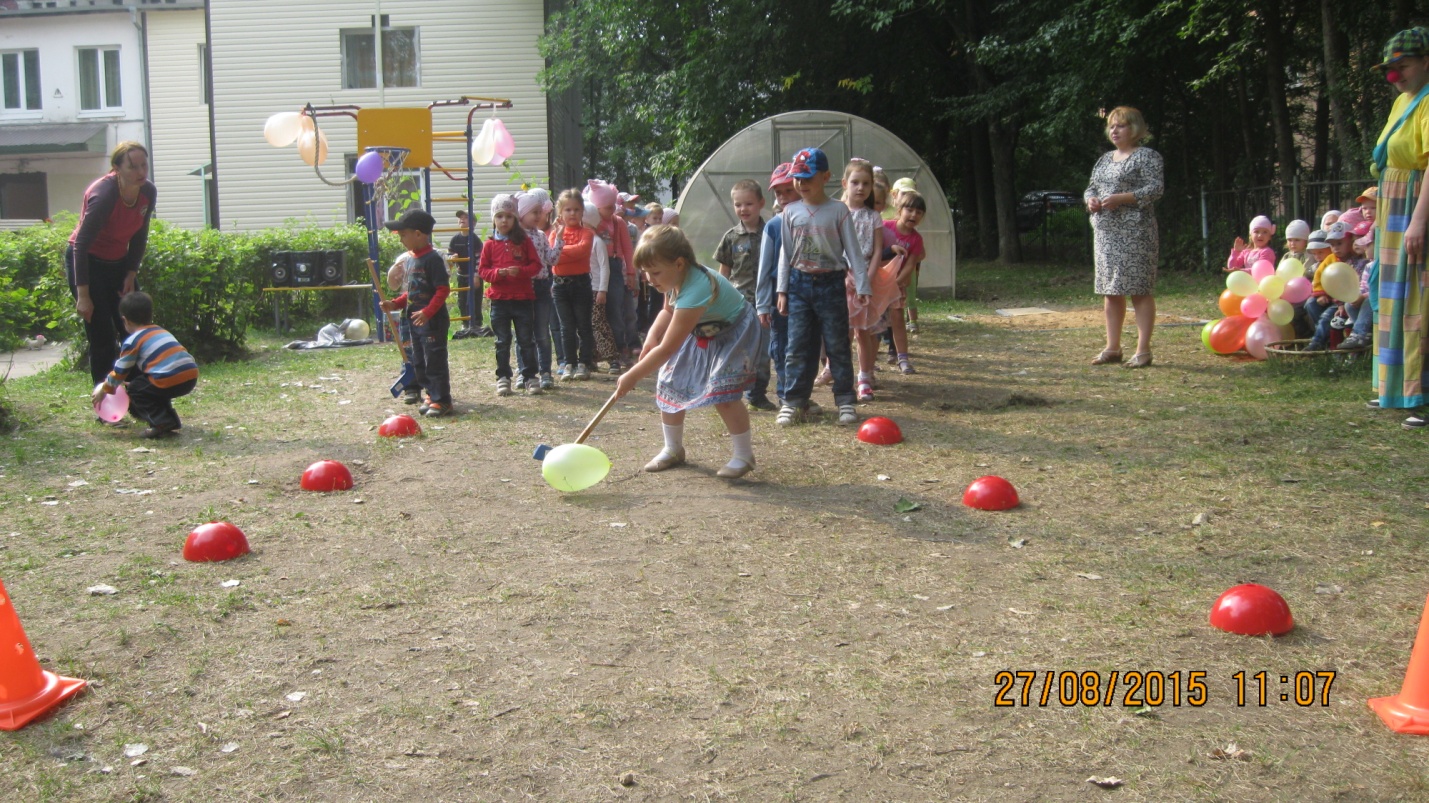 «Кенгуру»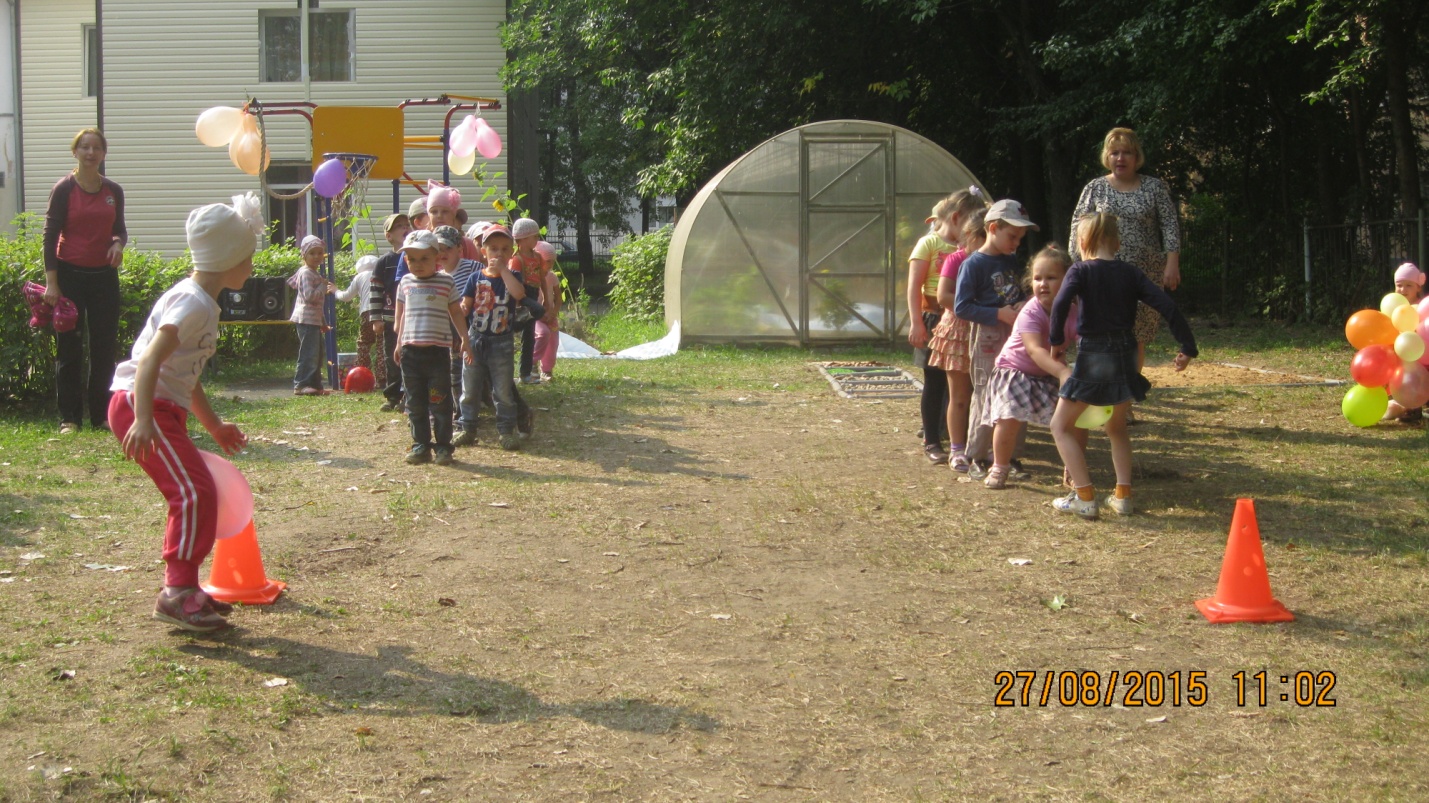 «Мы танцуем буги-вуги…»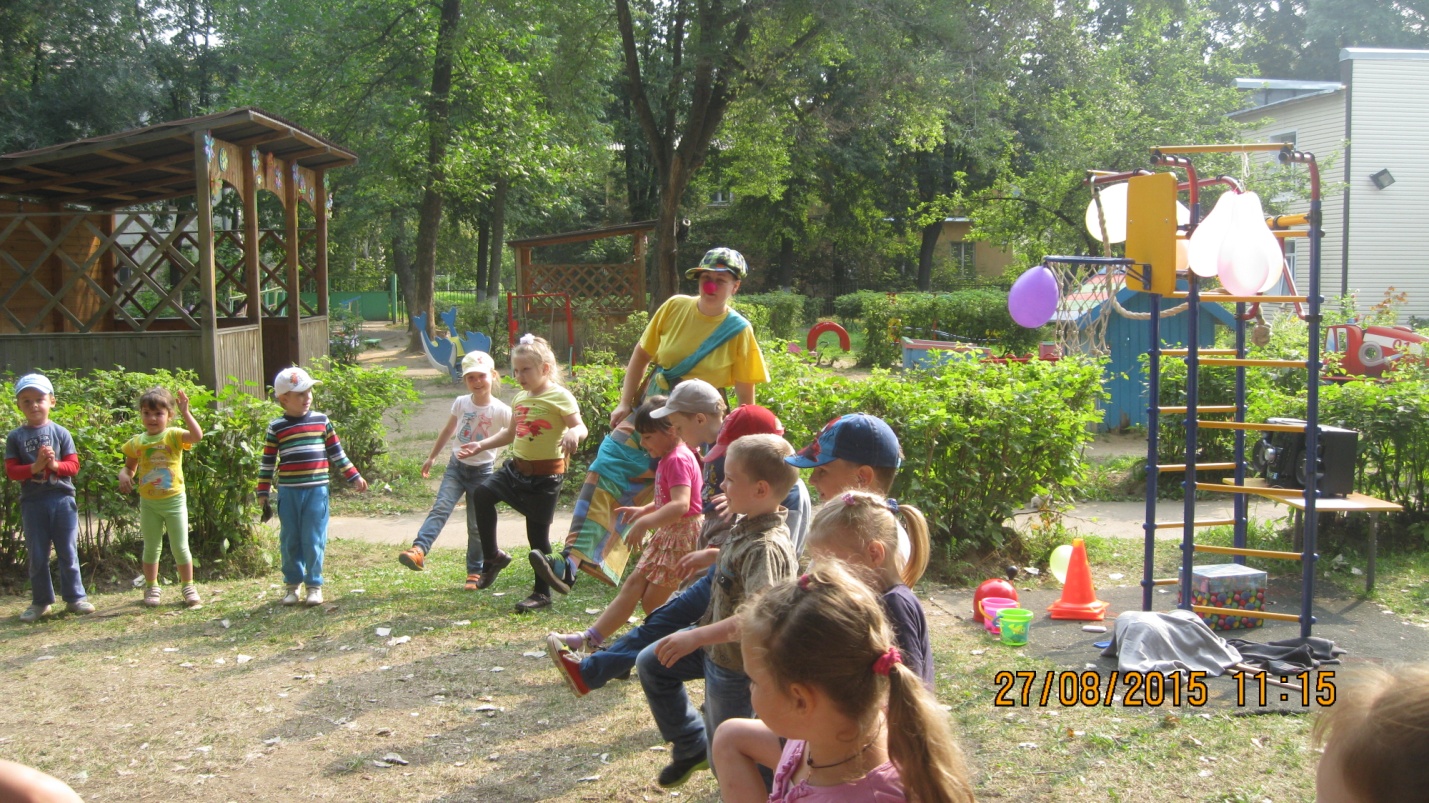 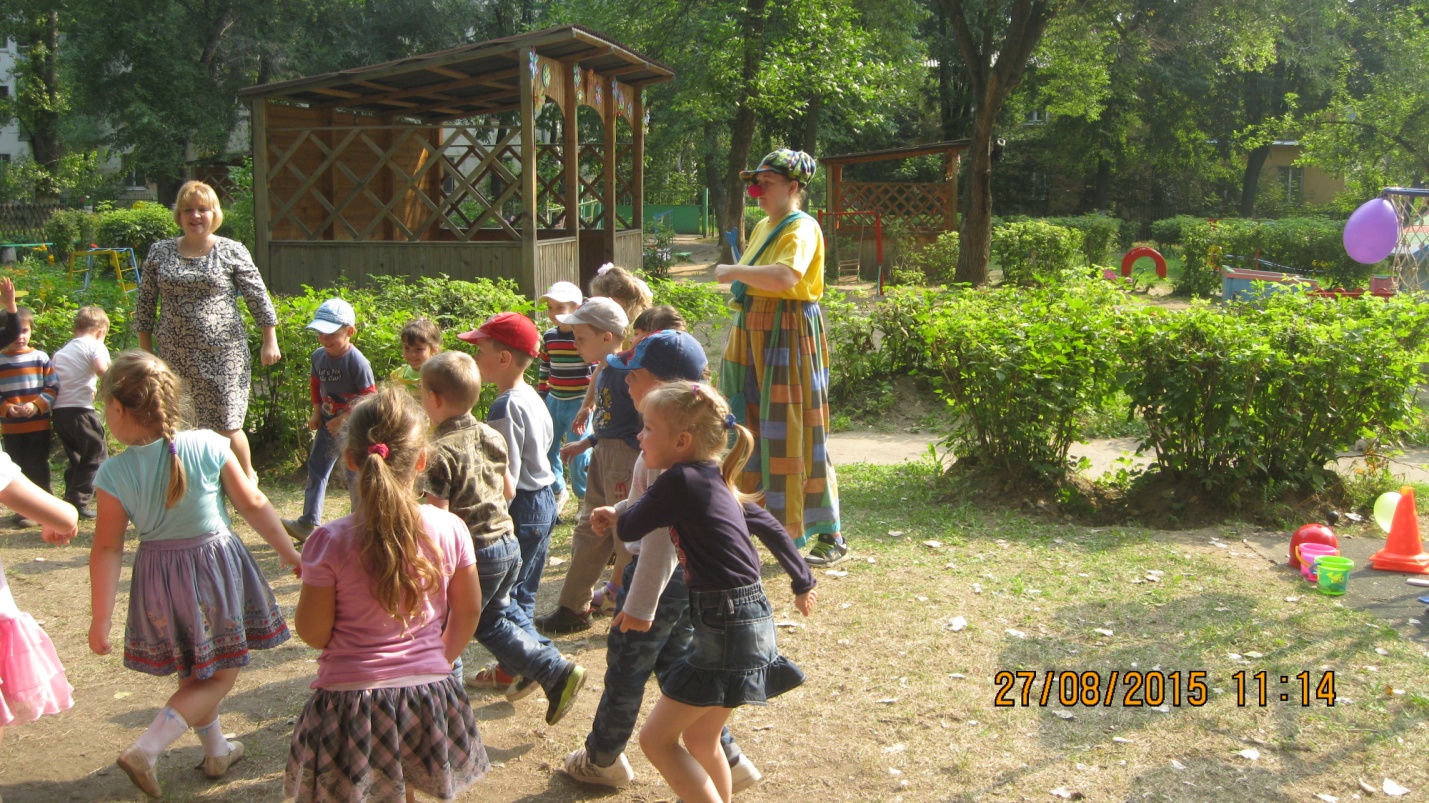 «Раздача сладких призов»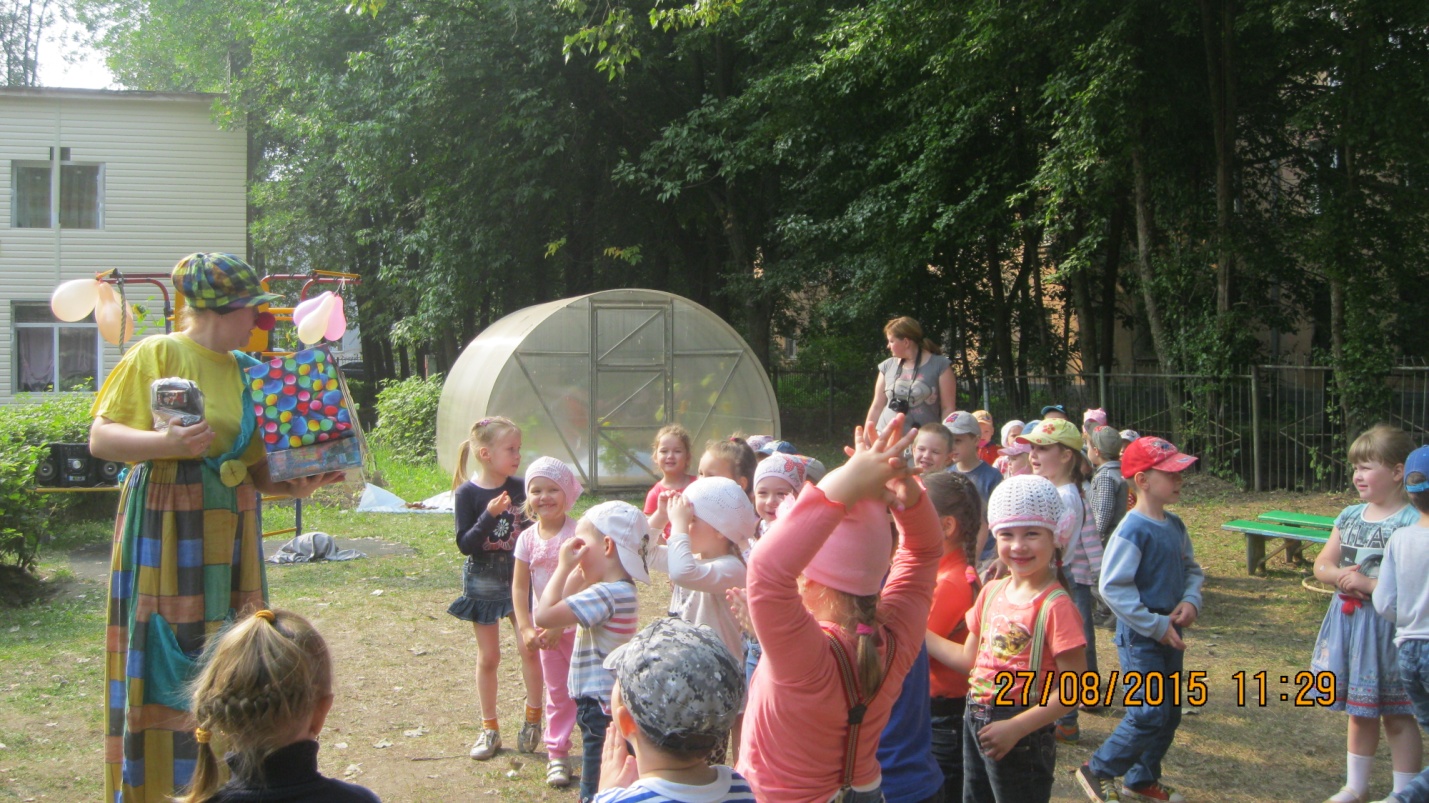 «Фото на память!»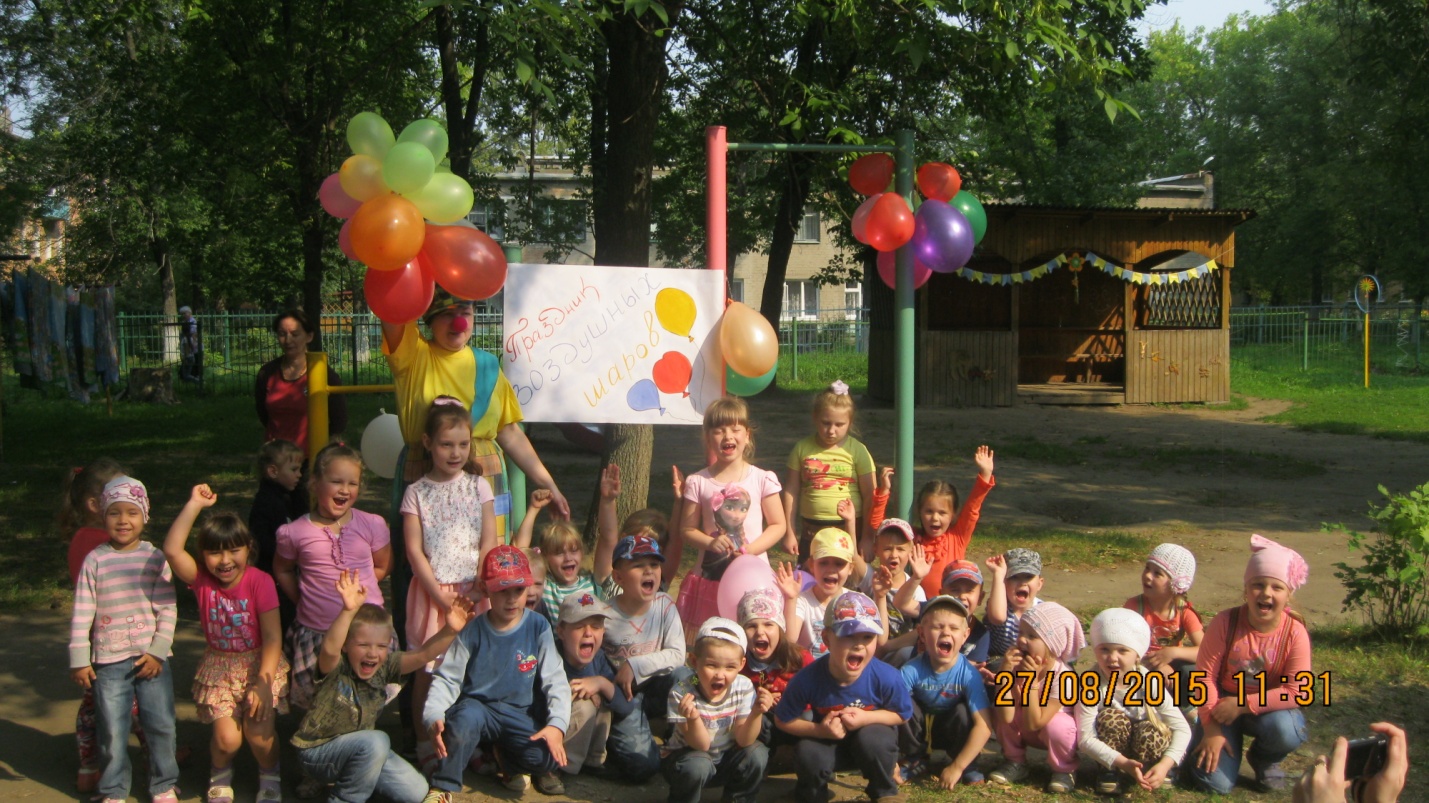 